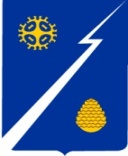 Ханты-Мансийский автономный округ – Югра (Тюменская область)Нижневартовский районАдминистрация  городского поселения ИзлучинскПОСТАНОВЛЕНИЕот 29.12.2018								                       № 1091О внесении изменений в постановление администрации поселения от 11.11.2014 № 406 «Об утверждении ведомственной целевой программы «Осуществление материально-технического обеспечения деятельности органов местного самоуправления городского поселения Излучинск на 2018–2023 годы»В соответствии с решением Совета депутатов городского поселения Излучинск от 18.12.2018 № 36 «О внесении изменений в решение Совета депутатов городского поселения Излучинск от 19.12.2017 № 277 «О бюджете городского поселения Излучинск на 2018 год и плановый период 2019 и 2020 годов», в целях уточнения объемов финансирования программных мероприятий:1. Внести изменения в постановление администрации поселения                       от 11.11.2014 № 406 «Об утверждении ведомственной целевой программы «Осуществление материально-технического обеспечения деятельности органов местного самоуправления городского поселения Излучинск на 2018–2023 годы», изложив приложение к постановлению в новой редакции согласно приложению.2. Постановление администрации поселения от 12.12.2018 № 909 
«О внесении изменений в постановление администрации поселения                          от 11.11.2014 № 406 «Об утверждении ведомственной целевой программы «Осуществление материально-технического обеспечения деятельности органов местного самоуправления городского поселения Излучинск на 2018–2023 годы» признать утратившим силу.3. Ведущему специалисту отдела организации деятельности администрации поселения Е.А. Урьяловой внести информационные справки 
в оригиналы постановлений администрации поселения от 11.11.2014 № 406,
от 12.12.2018 № 909.4. Исполняющему обязанности начальника отдела организации деятельности администрации поселения С.В. Лобик обнародовать (опубликовать) постановление путем его размещения на официальном сайте органов местного самоуправления поселения.5. Постановление вступает в силу после его официального опубликования (обнародования) и действует до 31.12.2018.6. Контроль за выполнением постановления оставляю за собой.Глава администрации поселения						 В.А. БерновикПриложение к постановлениюадминистрации поселенияот 29.12.2018 № 1091«Приложение к постановлениюадминистрации поселенияот 11.11.2014 № 406Паспорт ведомственной целевой программыХарактеристика задач, решение которых осуществляетсяпутем реализации ПрограммыВ рамках реализации бюджетной политики переход на программно-целевой принцип планирования и исполнения бюджета является одним 
из самых значимых показателей, характеризующих качество организации бюджетного процесса.Внедрение принципов формирования программного бюджета предполагает сохранение и усиление роли существующих инструментов бюджетного планирования: реестра расходных обязательств, целевых программ, обоснований бюджетных ассигнований.Использование при формировании и исполнении бюджета программно-целевого подхода, позволяющего осуществлять концентрацию ресурсов в целях достижения конкретных измеримых результатов, будет являться основным инструментом повышения эффективности бюджетных расходов.В связи с принятой бюджетной политикой администрации поселения 
по совершенствованию программно - целевого метода планирования 
в бюджетном процессе, ведомственная целевая программа «Осуществление материально-технического обеспечения деятельности органов местного самоуправления поселения Излучинск на 2018–2023 года», предусматривает включение в нее всех текущих расходов, связанных с организацией деятельности муниципального казенного учреждения «Партнер».Материально-техническое обеспечение деятельности органов местного самоуправления поселения реализуется путем оказания услуг по:предоставлению в пользование имущества, предназначенного 
для обеспечения деятельности органов местного самоуправления поселения;приобретению, аренды и обслуживанию транспортных средств органов местного самоуправления поселения (в том числе содержание и эксплуатация автотранспортных средств, поддержание их в технически исправном состоянии, приобретение эксплуатационных материалов (бензина, масел, запасных частей, прохождение технического осмотра, техническое обслуживание, обслуживание, текущий ремонт и т.д.); содержанию административных зданий, помещений, в том числе гаражей, прилегающих территорий и иных имущественных объектов органов местного самоуправления, в состоянии, соответствующем противопожарным, санитарным, экологическим и иным установленным законодательством требованиям (текущий ремонт, предоставление коммунальных услуг; эксплуатация теплопотребляющих установок и тепловых сетей; техническое, сервисное обслуживание и ремонт оборудования узлов учета тепловодоснабжения; обслуживание установок пожарной сигнализации; поддержание в исправном состоянии внутренних инженерных сетей и т.д.);обеспечению охраны административных зданий и иных имущественных объектов органов местного самоуправления поселения, находящегося 
в них имущества и служебных документов;хозяйственно-техническому обеспечению (в том числе своевременная 
и качественная уборка служебных и производственных помещений, прилегающих территорий к административным зданиям);транспортному обеспечению в служебных целях;обеспечению мебелью, канцелярскими, хозяйственными товарами;оказанию услуг электросвязи (передача данных и услуг телематических служб);обеспечению полномочий органов местного самоуправления поселения по оказанию ритуальных услуг.Основные цели и задачи ПрограммыЦель Программы – создание комфортных условий для стабильного функционирования органов местного самоуправления поселения на основе комплекса работ и услуг по совершенствованию материально-технического
и транспортного обеспечения.Задачи Программы:содержание МКУ «Партнер»;реализация комплекса мероприятий, направленных на создание условий для эффективного и стабильного функционирования органов местного самоуправления поселения;обеспечение полномочий органов местного самоуправления поселения по оказанию ритуальных услуг.Ожидаемые конечные, а также непосредственные результатыреализации ПрограммыОжидаемые конечные, а также непосредственные результаты, позволяющие оценивать ход реализации Программы, приведены в приложении 1 к Программе.Непосредственными показателями являются:площадь зданий, помещений, прилегающей территории, находящейся 
на содержании (кв. м) – 1 377,7;обеспечение работников органов местного самоуправления поселения канцелярскими товарами (чел.) – 23;приобретение товарно-материальных ценностей для обеспечения деятельности органов местного самоуправления поселения для организации
и проведения мероприятий (от запланированных) (%) – 100;количество заключенных договоров, муниципальных контрактов
для функционирования деятельности органов местного самоуправления поселения (шт.) – 136;количество выполненных заявок на предоставление транспортных услуг органам местного самоуправления поселения (шт.) – 690;количество поступивших заявлений граждан на оказание ритуальных услуг (ед.) – 70;обеспечение гарантий работников в сфере оплаты труда (от принятых обязательств) (%) – 100.Ожидаемыми конечными результатами являются:сохранение кадрового потенциала (ед.) – 38,5;доля заявок по транспортному обслуживанию, выполненных 
в срок – 100;доля оказанных ритуальных услуг от количества поступивших заявлений (%)– 100;исполнение принятых бюджетных обязательств по обеспечению канцелярскими товарами работников органов местного самоуправления поселения, товарно-материальными ценностями для организации и проведения мероприятий  (%)– 100;количество жалоб со стороны потребителей услуги, связанных 
с некачественной уборкой площади зданий, помещений, прилегающей территории, находящейся на содержании (ед.) – 0;количество жалоб на несвоевременное предоставление услуг 
по содержанию имущества (ед.) – 0;количество аварийных ситуаций, связанных с содержанием имущества, переданного учреждению в оперативное управление и находящегося 
в собственности учреждения (ед.) – 0;количество дорожно-транспортных происшествий с участием автотранспортных средств, переданных учреждению в оперативное управление (ед.) – 0,из них случившихся по вине водителей учреждения (ед.) – 0;количество жалоб на несвоевременное предоставление транспортных услуг (ед.) – 0;количество жалоб со стороны потребителей услуг, связанных 
с несвоевременным обеспечением канцелярскими товарами, товарно-материальными ценностями для организации и проведения мероприятий 
(ед.) – 0;количество жалоб на несвоевременное оказание ритуальных услуг 
(ед.) – 0.Перечень и описание программных мероприятийВ течение срока реализации Программы предполагается осуществить следующие основные мероприятия:1. «Расходы учреждения на:оплату труда, начисления на выплаты по оплате труда работников;гарантированные выплаты работникам учреждения;возмещение расходов, связанных со служебными командировками;оплату услуг по медицинским осмотрам работников;оплату услуг по обучению работников;оплату услуг по проведению специальной оценки условий труда работников;оплату налогов, сборов, пошлин».2. «Обеспечение органов местного самоуправления поселения: услугами связи;транспортными услугами;коммунальными услугами;работами, услугами по содержанию имущества;прочими работами, услугами, а также материальными запасами 
и подарочной (сувенирной) продукцией для организации и проведения мероприятий».3. «Улучшение материально-технической базы муниципального казенного учреждения «Партнер».4. «Обеспечение полномочий органов местного самоуправления поселения по оказанию ритуальных услуг населению». Механизм реализации ПрограммыПрограмма реализуется в соответствии с законодательством Российской Федерации, Ханты-Мансийского автономного округа – Югры, муниципальными нормативными правовыми актами органов местного самоуправления поселения. Механизм реализации Программы включает следующие элементы:ежегодная разработка и уточнение перечня программных мероприятий на очередной финансовый год и плановый период, уточнение затрат 
на реализацию программных мероприятий;совершенствование организационной структуры управления Программой с четким определением механизмов исполнения Программы, состава, функций и координации действий исполнителей мероприятий Программы. Контроль за ходом реализации мероприятий ведомственной целевой программы осуществляется директором муниципального казенного учреждения «Партнер». Ответственными за показатели Программы являются:площадь зданий, помещений, прилегающей территории, находящейся на содержании (кв. м) – директор учреждения, а в случае его отсутствия лицо, его замещающее; количество выполненных заявок на предоставление транспортных услуг органам местного самоуправления поселения (шт.) – директор учреждения, 
а в случае его отсутствия лицо, его замещающее; количество заключенных договоров, муниципальных контрактов 
для функционирования деятельности органов местного самоуправления поселения (шт.) – директор учреждения, а в случае его отсутствия лицо, 
его замещающее; обеспечение работников органов местного самоуправления поселения канцелярскими товарами (чел.) – директор учреждения, а в случае 
его отсутствия лицо, его замещающее; приобретение товарно-материальных ценностей для обеспечения деятельности органов местного самоуправления поселения для организации 
и проведения мероприятий (%) – директор учреждения, а в случае 
его отсутствия лицо, его замещающее; количество жалоб со стороны потребителей услуги, связанных 
с некачественной уборкой площади зданий, помещений, прилегающей территории, находящейся на содержании (ед.) – директор учреждения, 
а в случае его отсутствия лицо, его замещающее; количество жалоб на несвоевременное предоставление услуг 
по содержанию имущества (ед.) – директор учреждения, а в случае 
его отсутствия лицо, его замещающее; количество аварийных ситуаций (ед.), связанных с содержанием имущества, переданного учреждению в оперативное управление 
и в собственности учреждения – директор учреждения, а в случае 
его отсутствия лицо, его замещающее; количество дорожно-транспортных происшествий (ед.) с участием автотранспортных средств, переданных учреждению в оперативное управление – механик вспомогательного отдела МКУ «Партнер»;количество жалоб на несвоевременное предоставление транспортных услуг (ед.) – механик вспомогательного отдела МКУ «Партнер»;количество жалоб со стороны потребителей муниципальной услуги, связанных с несвоевременным обеспечением канцелярскими товарами, товарно-материальными ценностями для организации и проведения мероприятий (ед.) – директор учреждения, а в случае его отсутствия лицо, 
его замещающее; количество жалоб на несвоевременное оказание ритуальных услуг – директор учреждения, а в случае его отсутствия лицо, его замещающее. Обоснование потребностей в необходимых ресурсахИсточниками финансирования ведомственной целевой Программы является бюджет округа, бюджет поселения, средства от приносящей доход деятельности.Объем финансирования на 2018–2023 годы составляет 205 874 522,96 руб., в том числе:на 2018 год – 35 750 607,96 руб., в том числе:за счет средств бюджета округа – 734 000,00 руб.,за счет средств бюджета поселения – 35 016 607,96 руб.;на 2019 год – 34 669 261,00 руб., в том числе:за счет средств бюджета округа – 0,00 руб.,за счет средств бюджета поселения – 34 669 261,00 руб.;на 2020 год – 34 669 261,00 руб., в том числе:за счет средств бюджета округа – 0,00 руб.,за счет средств бюджета поселения – 34 669 261,00 руб.;на 2021 год – 33 595 131,00 руб., в том числе:за счет средств бюджета округа – 0,00 руб.,за счет средств бюджета поселения – 33 595 131,00 руб.;на 2022 год – 33 595 131,00 руб., в том числе:за счет средств бюджета округа – 0,00 руб.,за счет средств бюджета поселения – 33 595 131,00 руб.;на 2023 год – 33 595 131,00 руб., в том числе:за счет средств бюджета округа – 0,00 руб.,за счет средств бюджета поселения – 33 595 131,00 руб.Ежегодный объем финансирования Программы уточняется 
при утверждении бюджета на соответствующий финансовый год.Объемы финансирования Программы на 2018–2023 года могут подлежать корректировке в течение финансового года, исходя из возможностей бюджетов разных уровней, путем уточнения по сумме и мероприятиям.Перечень программных мероприятий, предлагаемых к реализации 
и направленных на решение задач Программы, с указанием финансовых затрат и сроков, необходимых для их реализации приведены в приложении 
2 к Программе.Контроль за расходованием бюджетных средств и выполнением мероприятий Программы осуществляется в порядке, установленном действующим законодательством.Отчеты о ходе реализации Программы за прошедший финансовый год (приложения 3, 4 к Программе) предоставляются в управление по экономике и финансам администрации поселения ежегодно, не позднее 01 марта текущего года.Приложение 1 к программеОжидаемые конечные, а также непосредственные результаты реализации ПрограммыПриложение 2 к ПрограммеПеречень мероприятий ведомственной целевой Программы Приложение 3 к ПрограммеИнформация по объему финансирования мероприятий программы за 20 ___ годВедомственная целевая программа «Осуществление материально-технического обеспечения деятельности органов местного самоуправления поселения Излучинск на 2018–2023 года»Руководительструктурного подразделения(учреждения) 							 		(Ф.И.О.)  		    (подпись)Должностное лицо, ответственное __________  __________  _____________за составление формы		(должность)     (Ф.И.О.)           (подпись)Приложение 4 к Программе Оценка результативности реализации программы за 20 ___ годВедомственная целевая программа «Осуществление материально-технического обеспечения деятельности органов местного самоуправления поселения Излучинск на 2018–2023 года»Руководительструктурного подразделения(учреждения) 	 							 			   (Ф.И.О.)  		    (подпись)Должностное лицо, ответственное				  		   		за составление формы  			  (должность)      (Ф.И.О.)         (подпись)	».Наименование субъекта бюджетного планированияМуниципальное казенное учреждение «Партнер»Наименование программыОсуществление материально - технического обеспечения деятельности органов местного самоуправления городского поселения Излучинск             на 2018–2023 годы (далее – Программа).Цели и задачиЦель:создание комфортных условий для стабильного функционирования органов местного самоуправления поселения на основе комплекса работ и услуг по совершенствованию материально-технического и транспортного обеспечения.Задачи:содержание МКУ «Партнер»;реализация комплекса мероприятий, направленных на создание условий для эффективного                          и стабильного функционирования органов местного самоуправления поселения;обеспечение полномочий органов местного самоуправления поселения по оказанию ритуальных услуг населению.Показатели результатов (непосредственные)площадь зданий, помещений, прилегающей            территории, находящейся на содержании (кв. м.) –                 1 377,7;обеспечение работников органов местного              самоуправления поселения канцелярскими товарами (чел.) – 23;приобретение товарно-материальных ценностей для обеспечения деятельности органов местного              самоуправления поселения для организации              и проведения мероприятий (от запланированных) (%) - 100;количество заключенных договоров,                         муниципальных контрактов для функционирования                  деятельности органов местного самоуправления    поселения (шт.) – 136;количество выполненных заявок на предоставление транспортных услуг органам местного                      самоуправления поселения (шт.) – 690;количество поступивших заявлений граждан                 на оказание ритуальных услуг (ед.) – 70;обеспечение гарантий работников в сфере оплаты труда (от принятых обязательств) (%)– 100.Характеристика программныхмероприятийРасходы учреждения на:- оплату труда, начисления на выплаты по оплате труда работников;- гарантированные выплаты работникам учреждения;- возмещение расходов, связанных со служебными командировками;- оплату услуг по медицинским осмотрам работников;- оплату услуг по обучению работников;- оплату услуг по проведению специальной оценки условий труда работников;- оплату налогов, сборов, пошлин.Обеспечение органов местного самоуправления             поселения: услугами связи, транспортными                   услугами, коммунальными услугами, работами, услугами по содержанию имущества, прочими            работами, услугами, а также материальными запасами и подарочной (сувенирной) продукцией для организации и проведения мероприятий.Улучшение материально-технической базы              муниципального казенного учреждения «Партнер.Обеспечение полномочий органов местного                   самоуправления поселения по оказанию ритуальных услуг.Сроки реализации2018–2023 годыОбъемыфинансированияОбщий объем финансирования составляет 205 874 522,96 руб., в том числе:на 2018 год – 35 750 607,96 руб., в том числе:за счет средств бюджета округа – 734 000,00 руб.,за счет средств бюджета поселения – 35 016 607,96 руб.;на 2019 год – 34 669 261,00 руб., в том числе:за счет средств бюджета поселения – 34 669 261,00 руб.;на 2020 год – 34 669 261,00 руб., в том числе:за счет средств бюджета поселения – 34 669 261,00 руб.;на 2021 год – 33 595 131,00 руб., в том числе:за счет средств бюджета поселения – 33 595 131,00 руб.;на 2022 год – 33 595 131,00 руб., в том числе:за счет средств бюджета поселения – 33 595 131,00 руб.;на 2023 год – 33 595 131,00 руб., в том числе:за счет средств бюджета поселения – 33 595 131,00 руб.Ожидаемые конечные результаты реализации программы (показатели социально-экономической эффективности)сохранение кадрового потенциала (ед.) – 38,5;доля заявок по транспортному обслуживанию,             выполненных в срок (%) – 100;доля оказанных ритуальных услуг от количества поступивших заявлений (%) – 100;исполнение принятых бюджетных обязательств              по обеспечению канцелярскими товарами работников органов местного самоуправления поселения, товарно-материальными ценностями для организации и проведения мероприятий (%) – 100;количество жалоб со стороны потребителей услуги, связанных с некачественной уборкой площади            зданий, помещений, прилегающей территории, находящейся на содержании (ед.) – 0;количество жалоб на несвоевременное предоставление услуг по содержанию имущества (ед.) – 0;количество аварийных ситуаций, связанных                 с содержанием имущества, переданного учреждению в оперативное управление и находящегося                          в собственности учреждения (ед.) – 0;количество дорожно-транспортных происшествий     с участием автотранспортных средств, переданных учреждению в оперативное управление (ед.) – 0,из них случившихся по вине водителей учреждения (ед.) – 0;количество жалоб на несвоевременное предоставление транспортных услуг (ед.) – 0;количество жалоб со стороны потребителей              муниципальной услуги, связанных                                     с несвоевременным обеспечением канцелярскими товарами, товарно-материальными ценностями             для организации и проведения мероприятий (ед.) – 0;количество жалоб на несвоевременное оказание   ритуальных услуг (ед.) – 0.№ п/пНаименованиепоказателей результатовБазовый показатель на начало реализации программыЗначение показателя по годамЗначение показателя по годамЗначение показателя по годамЗначение показателя по годамЗначение показателя по годамЗначение показателя по годамЦелевое значениепоказателя на момент окончания действия программы№ п/пНаименованиепоказателей результатовБазовый показатель на начало реализации программы2018 год2019 год2020 год2021 год2022 год2023 год12345678910Показатели непосредственных результатовПоказатели непосредственных результатовПоказатели непосредственных результатовПоказатели непосредственных результатовПоказатели непосредственных результатовПоказатели непосредственных результатовПоказатели непосредственных результатовПоказатели непосредственных результатовПоказатели непосредственных результатовПоказатели непосредственных результатов1Площадь зданий, помещений, прилегающей территории, находящейся на содержании (м²)1 377,71 377,71 377,71 377,71 377,71 377,71 377,71 377,72Обеспечение работников органов местного самоуправления поселения канцелярскими товарами (чел)23232323232323233Приобретение товарно-материальных ценностей для обеспечения деятельности органов местного самоуправления поселения для организации и проведения мероприятий (от запланированных) (%)1001001001001001001001004Количество заключенных договоров, муниципальных контрактов для функционирования деятельности органов местного самоуправления поселения (шт.)1361361361361361361361365Количество выполненных заявок на предоставление транспортных услуг органам местного самоуправления поселения (шт.)3206906906906906906906906Количество  поступивших заявлений граждан на оказание ритуальных услуг(ед.)70707070707070707Обеспечение гарантий работников в сфере оплаты труда (от принятых обязательств) (%)100100100100100100100100Показатели конечных результатовПоказатели конечных результатовПоказатели конечных результатовПоказатели конечных результатовПоказатели конечных результатовПоказатели конечных результатовПоказатели конечных результатовПоказатели конечных результатовПоказатели конечных результатовПоказатели конечных результатов1Сохранение кадрового потенциала (ед.)38,038,538,538,538,538,538,538,52Доля заявок по транспортному обслуживанию, выполненных в срок (%)1001001001001001001001003Доля оказанных ритуальных услуг от количества поступивших заявлений (%)1001001001001001001001004Исполнение принятых бюджетных обязательств по обеспечению канцелярскими товарами работников органов местного самоуправления поселения, товарно-материальными ценностями для организации и проведения мероприятий (%)1001001001001001001001005Количество жалоб со стороны потребителей услуги, связанных 
с некачественной уборкой площади зданий, помещений, прилегающей территории находящейся на содержании (ед.)000000006Количество жалоб на несвоевременное предоставление услуг по содержанию имущества (ед.)000000007Количество аварийных ситуаций связанных с содержанием имущества, переданного учреждению в оперативное управление и находящегося в  собственности учреждения (ед.)000000008Количество дорожно - транспортных происшествий с участием автотранспортных средств, переданных учреждению в оперативное управление (ед.)000000008.1Из них случившихся по вине водителей учреждения (ед.)000000009Количество жалоб на несвоевременное предоставление транспортных услуг (ед.)0000000010Количество жалоб со стороны потребителей услуг, связанных 
с несвоевременным обеспечением канцелярскими товарами, товарно-материальными ценностями для организации и проведения мероприятий (ед.)0000000011Количество жалоб на несвоевременное оказание ритуальных услуг (ед.)00000000№ п/пМероприятияпрограммыФинансовые затраты на реализацию (рублей)Финансовые затраты на реализацию (рублей)Финансовые затраты на реализацию (рублей)Финансовые затраты на реализацию (рублей)Финансовые затраты на реализацию (рублей)Финансовые затраты на реализацию (рублей)Финансовые затраты на реализацию (рублей)Источник финансированияСрок исполнения№ п/пМероприятияпрограммывсегов том числе:в том числе:в том числе:в том числе:в том числе:в том числе:Источник финансированияСрок исполнения№ п/пМероприятияпрограммывсего2018 год2019 год2020 год2021 год2022 год2023 годИсточник финансированияСрок исполненияЦель – создание комфортных условий для стабильного функционирования органов местного самоуправления поселенияна основе комплекса работ и услуг по совершенствованию материально-технического и транспортного обеспечения.Цель – создание комфортных условий для стабильного функционирования органов местного самоуправления поселенияна основе комплекса работ и услуг по совершенствованию материально-технического и транспортного обеспечения.Цель – создание комфортных условий для стабильного функционирования органов местного самоуправления поселенияна основе комплекса работ и услуг по совершенствованию материально-технического и транспортного обеспечения.Цель – создание комфортных условий для стабильного функционирования органов местного самоуправления поселенияна основе комплекса работ и услуг по совершенствованию материально-технического и транспортного обеспечения.Цель – создание комфортных условий для стабильного функционирования органов местного самоуправления поселенияна основе комплекса работ и услуг по совершенствованию материально-технического и транспортного обеспечения.Цель – создание комфортных условий для стабильного функционирования органов местного самоуправления поселенияна основе комплекса работ и услуг по совершенствованию материально-технического и транспортного обеспечения.Цель – создание комфортных условий для стабильного функционирования органов местного самоуправления поселенияна основе комплекса работ и услуг по совершенствованию материально-технического и транспортного обеспечения.Цель – создание комфортных условий для стабильного функционирования органов местного самоуправления поселенияна основе комплекса работ и услуг по совершенствованию материально-технического и транспортного обеспечения.Цель – создание комфортных условий для стабильного функционирования органов местного самоуправления поселенияна основе комплекса работ и услуг по совершенствованию материально-технического и транспортного обеспечения.Цель – создание комфортных условий для стабильного функционирования органов местного самоуправления поселенияна основе комплекса работ и услуг по совершенствованию материально-технического и транспортного обеспечения.Цель – создание комфортных условий для стабильного функционирования органов местного самоуправления поселенияна основе комплекса работ и услуг по совершенствованию материально-технического и транспортного обеспечения.Задача 1 – содержание МКУ Партнер»Задача 1 – содержание МКУ Партнер»Задача 1 – содержание МКУ Партнер»Задача 1 – содержание МКУ Партнер»Задача 1 – содержание МКУ Партнер»Задача 1 – содержание МКУ Партнер»Задача 1 – содержание МКУ Партнер»Задача 1 – содержание МКУ Партнер»Задача 1 – содержание МКУ Партнер»Задача 1 – содержание МКУ Партнер»Задача 1 – содержание МКУ Партнер»1.1.1Расходы учреждения на:- оплату труда, начисления на выплаты по оплате труда работников;- гарантированные выплаты работникам учреждения;- возмещение расходов, связанных со служебными командировками;- оплату услуг по медицинским осмотрам работников;- оплату услуг по обучению работников;- оплату услуг по проведению специальной оценки условий труда работников;- оплату налогов, сборов, пошлин. 170 761 832,2229 399 186,2228 896 256,0028 922 195,0027 848 065,0027 848 065,0027 848 065,00Всего,в том числе:2018–2023 гг.1.1.1Расходы учреждения на:- оплату труда, начисления на выплаты по оплате труда работников;- гарантированные выплаты работникам учреждения;- возмещение расходов, связанных со служебными командировками;- оплату услуг по медицинским осмотрам работников;- оплату услуг по обучению работников;- оплату услуг по проведению специальной оценки условий труда работников;- оплату налогов, сборов, пошлин. 734 000,00734 000,000,000,000,000,000,00бюджет ХМАО – Югры2018–2023 гг.1.1.1Расходы учреждения на:- оплату труда, начисления на выплаты по оплате труда работников;- гарантированные выплаты работникам учреждения;- возмещение расходов, связанных со служебными командировками;- оплату услуг по медицинским осмотрам работников;- оплату услуг по обучению работников;- оплату услуг по проведению специальной оценки условий труда работников;- оплату налогов, сборов, пошлин. 170 027 832,2228 665 186,2228 896 256,0028 922 195,0027 848 065,0027 848 065,0027 848 065,00бюджет поселения2018–2023 гг.Итого по Задаче 1:Итого по Задаче 1:170 761 832,2229 399 186,2228 896 256,0028 922 195,0027 848 065,0027 848 065,0027 848 065,00Всего,в том числе:2018–2023 гг.Итого по Задаче 1:Итого по Задаче 1:734 000,00734 000,000,000,000,000,000,00бюджет ХМАО – Югры2018–2023 гг.Итого по Задаче 1:Итого по Задаче 1:170 027 832,2228 665 186,2228 896 256,0028 922 195,0027 848 065,0027 848 065,0027 848 065,00бюджет поселения2018–2023 гг.Задача 2 – Реализация комплекса мероприятий, направленных на создание условий эффективного и стабильного функционирования органов местного самоуправления поселения Задача 2 – Реализация комплекса мероприятий, направленных на создание условий эффективного и стабильного функционирования органов местного самоуправления поселения Задача 2 – Реализация комплекса мероприятий, направленных на создание условий эффективного и стабильного функционирования органов местного самоуправления поселения Задача 2 – Реализация комплекса мероприятий, направленных на создание условий эффективного и стабильного функционирования органов местного самоуправления поселения Задача 2 – Реализация комплекса мероприятий, направленных на создание условий эффективного и стабильного функционирования органов местного самоуправления поселения Задача 2 – Реализация комплекса мероприятий, направленных на создание условий эффективного и стабильного функционирования органов местного самоуправления поселения Задача 2 – Реализация комплекса мероприятий, направленных на создание условий эффективного и стабильного функционирования органов местного самоуправления поселения Задача 2 – Реализация комплекса мероприятий, направленных на создание условий эффективного и стабильного функционирования органов местного самоуправления поселения Задача 2 – Реализация комплекса мероприятий, направленных на создание условий эффективного и стабильного функционирования органов местного самоуправления поселения Задача 2 – Реализация комплекса мероприятий, направленных на создание условий эффективного и стабильного функционирования органов местного самоуправления поселения Задача 2 – Реализация комплекса мероприятий, направленных на создание условий эффективного и стабильного функционирования органов местного самоуправления поселения 1.2.1Обеспечение органов местного самоуправления поселения: услугами связи, транспортными услугами, коммунальными услугами, работами, услугами по содержанию имущества, прочими работами, услугами, а также материальными запасами и подарочной (сувенирной) продукцией для организации и проведения мероприятий21 595 006,763 815 812,763 534 158,003 561 259,003 561 259,003 561 259,003 561 259,00Всего,в том числе:2018–2023 гг.1.2.1Обеспечение органов местного самоуправления поселения: услугами связи, транспортными услугами, коммунальными услугами, работами, услугами по содержанию имущества, прочими работами, услугами, а также материальными запасами и подарочной (сувенирной) продукцией для организации и проведения мероприятий21 595 006,763 815 812,763 534 158,003 561 259,003 561 259,003 561 259,003 561 259,00бюджет поселения2018–2023 гг.1.2.2Улучшение материально-технической базы муниципального казенного учреждения «Партнер»6 588 378,001 339 338,001 092 240,001 039 200,001 039 200,001 039 200,001 039 200,00Всего,в том числе:2018–2023 гг.1.2.2Улучшение материально-технической базы муниципального казенного учреждения «Партнер»6 588 378,001 339 338,001 092 240,001 039 200,001 039 200,001 039 200,001 039 200,00бюджет поселения2018–2023 гг.Итого по Задаче 2:Итого по Задаче 2:28 183 384,765 155 150,764 626 398,004 600 459,004 600 459,004 600 459,004 600 459,00Всего,в том числе:2018–2023 гг.Итого по Задаче 2:Итого по Задаче 2:28 183 384,765 155 150,764 626 398,004 600 459,004 600 459,004 600 459,004 600 459,00бюджет поселения2018–2023 гг.Задача 3 – обеспечение полномочий органов местного самоуправления поселения по оказанию ритуальных услуг населениюЗадача 3 – обеспечение полномочий органов местного самоуправления поселения по оказанию ритуальных услуг населениюЗадача 3 – обеспечение полномочий органов местного самоуправления поселения по оказанию ритуальных услуг населениюЗадача 3 – обеспечение полномочий органов местного самоуправления поселения по оказанию ритуальных услуг населениюЗадача 3 – обеспечение полномочий органов местного самоуправления поселения по оказанию ритуальных услуг населениюЗадача 3 – обеспечение полномочий органов местного самоуправления поселения по оказанию ритуальных услуг населениюЗадача 3 – обеспечение полномочий органов местного самоуправления поселения по оказанию ритуальных услуг населениюЗадача 3 – обеспечение полномочий органов местного самоуправления поселения по оказанию ритуальных услуг населениюЗадача 3 – обеспечение полномочий органов местного самоуправления поселения по оказанию ритуальных услуг населениюЗадача 3 – обеспечение полномочий органов местного самоуправления поселения по оказанию ритуальных услуг населениюЗадача 3 – обеспечение полномочий органов местного самоуправления поселения по оказанию ритуальных услуг населению1.3.1Обеспечение полномочий органов местного самоуправления поселения по оказанию ритуальных услуг6 929 305,981 196 270,981 146 607,001 146 607,001 146 607,001 146 607,001 146 607,00Всего,в том числе:2018–2023 гг.1.3.1Обеспечение полномочий органов местного самоуправления поселения по оказанию ритуальных услуг6 929 305,981 196 270,981 146 607,001 146 607,001 146 607,001 146 607,001 146 607,00бюджет поселения2018–2023 гг.Итого по Задаче 3:Итого по Задаче 3:6 929 305,981 196 270,981 146 607,001 146 607,001 146 607,001 146 607,001 146 607,00Всего,в том числе:2018–2023 гг.Итого по Задаче 3:Итого по Задаче 3:6 929 305,981 196 270,981 146 607,001 146 607,001 146 607,001 146 607,001 146 607,00бюджет поселения2018–2023 гг.Всего по Программе:Всего по Программе:205 874 522,9635 750 607,9634 669 261,0034 669 261,0033 595 131,0033 595 131,0033 595 131,00Всего,в том числе:2018–2023 гг.Всего по Программе:Всего по Программе:734 000,00734 000,000,000,000,000,000,00бюджет ХМАО – Югры2018–2023 гг.Всего по Программе:Всего по Программе:205 140 522,9635 016 607,9634 669 261,0034 669 261,0033 595 131,0033 595 131,0033 595 131,00бюджет поселения2018–2023 гг.№ п/пНаименованиемероприятийОбъем финансирования из бюджета поселения, рублейОбъем финансирования из бюджета поселения, рублейИсточники  
финансирования№ п/пНаименованиемероприятийпредусмотрено 
утвержденной 
программой на годфактически 
профинансированоза отчетный периодИсточники  
финансирования12345Всего по программеВсего по программе№ п/пНаименование целевых показате-лейЕдиница измеренияБазовый показатель на начало реализации программыПредусмотрено по программеПредусмотрено по программеВыполненоВыполнено№ п/пНаименование целевых показате-лейЕдиница измеренияБазовый показатель на начало реализации программына весь период реализа-циина отчетный годс начала реализа-ции программыза отчет-ный год12345678Показатели непосредственных результатовПоказатели непосредственных результатовПоказатели непосредственных результатовПоказатели непосредственных результатовПоказатели непосредственных результатовПоказатели непосредственных результатовПоказатели непосредственных результатовПоказатели непосредственных результатовПоказатели конечных результатовПоказатели конечных результатовПоказатели конечных результатовПоказатели конечных результатовПоказатели конечных результатовПоказатели конечных результатовПоказатели конечных результатовПоказатели конечных результатов